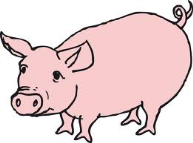 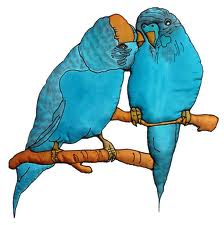 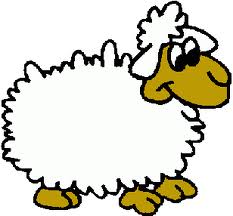 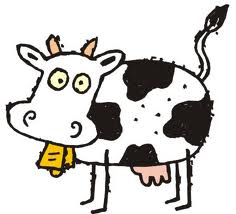 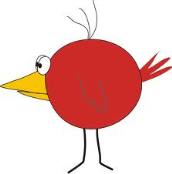 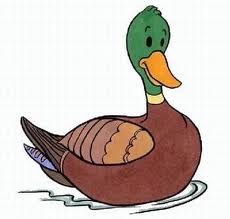 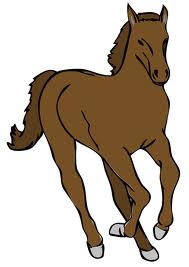 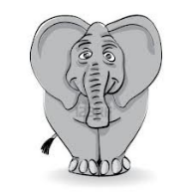 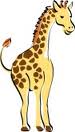 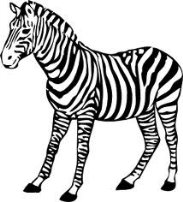 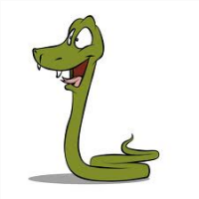 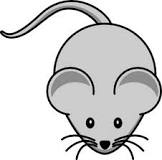 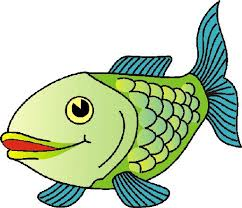 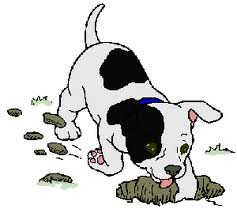 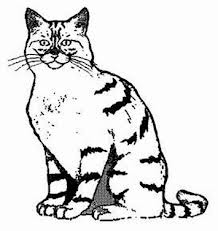 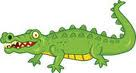 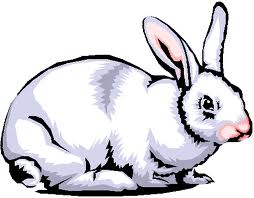 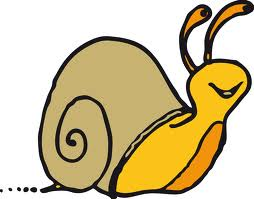 Wie heißen die Artikel? Schreibe die Zahlen unter die Bilder!Sprich! Welche Farben haben die Tiere?rot	blau	grün	gelb	braun	schwarz	orange	rosa	weiß	grau